NOTICE INVITING TENDERBasic details:Critical Dates:	Interested bidders may kindly visit AEGCL's website www.aegcl.co.in for more details	The undersigned reserves the right to accept or reject any or all tender without assigning any reason thereof.	 	Sd/-Deputy General Manager, Tezpur T&T Circle, AEGCL.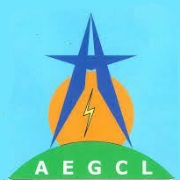 ASSAM ELECTRICITY GRID CORPORATION LIMITEDRegd. Office: 1st floor, Bijulee Bhawan, Paltan Bazar, Guwahati-781001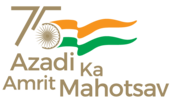 CIN: U40101AS2003SGC007238one: 0361-2739520/ Fax: 0361-2739513 web: www.aegcl.co.inTender No:AEGCL/DGM/TTC/TEZ/T-20/2023-24/203     Dated 12/07/2023Name of work:Constructions of RCC slow sand filter at 132kV Tangla GSS, AEGCL.Work TypeCivil WorksTender Inviting AuthorityAEGCLDesignationAddressDeputy General ManagerTezpur T&T Circle, Dhanua Nagar, Tezpur, Sonitpur-784001 (Assam)Tender Start Date11.00 Hrs. of12-07-2023Submission Start Date12.00 Hrs. of12-07-2023Tender end date12.00 Hrs. of02-08-2023Tender Opening Date13.00 Hrs. of03-08-2023